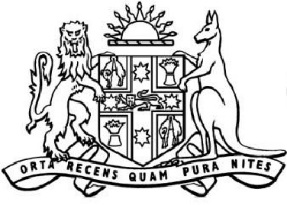  Government Procurement System for ConstructionProcurement Practice Guide:Completing GC21 Contract InformationJuly 2008Important noticesCurrent versionThe current version of this Procurement Practice Guide is maintained on the ProcurePoint website. Please view the Index of construction documents to locate all documents referenced throughout this text.AmendmentsRefer to the Procurement Practice Guide Amendments Log which is available on the ProcurePoint website.CopyrightThis work is copyright. Apart from any use as permitted under the Copyright Act 1968 (Cwlth), no part may be reproduced by any process without written permission.© NSW Government 2008Requests and enquiries concerning reproduction and rights should be addressed to:NSW Procurement Client Support Centre: Telephone: 	1800 679 289Email:		nswbuy@services.nsw.gov.auUsing hyperlinks in this documentThis Procurement Practice Guide contains embedded hyperlinks and Uniform Resource Locators (URL).To follow a hyperlink or URL:Right mouse click; and Select “Open in web browser” in the drop-down box. Procurement Practice GuideCompleting GC21 Contract InformationJuly 2008	Department of Finance, Services and Innovation	Page iProcurement Practice GuideCompleting GC21 Contract InformationJuly 2008	Department of Finance, Services and Innovation	Page iiProcurement Practice GuideCompleting GC21 Contract Information1	Actions after completion of Tender assessmentAfter the completion of Tender assessment and prior to the issue of the Letter of Award complete the following GC21 Contract Information items:8 Contractor 9 Contractor’s Authorised Person 10 Senior Executive 11 Notices to Contractor 12 Date of Contract 17 Reference Contract Documents; and 43 Contract Price at the Date of Contract. Completion of Contract Information 2.1	Contract Information items 8, 9, 10 and 11Contract Information items 8, 9, 10 and 11 must be completed using the information from successful tenderers Tender Schedule - Schedule of Contract Information.Mentioned in clause 30Notices must go to the personnel listed above, at the address or number shown here.Procurement Practice GuideCompleting GC21 Contract InformationContract Information item 12 12  Date of Contract Mentioned in clause 83This is the date the Principal signs the Contract after the Contractor has signed, or the date of the Principal’s Letter of Award to the Contractor (as applicable).Date of Contract is:	» ……………………………………………(“The date of the Letter of Award” applies ifnot filled in).2.3	Contract Information item 17The following information must be listed in the Contract Information item 17 box:all documents intended to form part of the Contract; AND all documents exchanged between the successful tenderer and the Principal after the original issue of the tender documents that are necessary to describe the offer being accepted. (Note: Do not include the GC21 General Conditions of Contract, attached Schedules and Contract Information, and annexed Principal’s Documents which are defined to form part of the Contract by Clause 7.1)Ensure that the documents do not undermine or contradict the Principal’s position under the Contract or the terms of the Contract.17  Reference Contract DocumentsJuly 2008	©NSW  Government	Page 2ContentsContentsContentsCompleting GC21 Contract Information....................................Completing GC21 Contract Information....................................Completing GC21 Contract Information....................................Completing GC21 Contract Information....................................1...........................................................................1 Actions after completion of Tender assessment Actions after completion of Tender assessment Actions after completion of Tender assessment122 Completion of Contract Information............................................. Completion of Contract Information............................................. Completion of Contract Information.............................................1 2.1     Contract Information items 8, 9, 10 and 11 ....................................... 2.1     Contract Information items 8, 9, 10 and 11 ....................................... 2.1     Contract Information items 8, 9, 10 and 11 .......................................18 Contractor ............................................................................................. Contractor .............................................................................................19 Contractor’s Authorised Person ............................................................. Contractor’s Authorised Person .............................................................110 Senior executive ..................................................................................111 Notices to Contractor ...........................................................................12.22.2 Contract Information item 12 ............................................................212 Date of Contract ..................................................................................22.32.3 Contract Information item 17 ............................................................217 Reference Contract Documents ............................................................22.42.4 Contract Information item 43 ............................................................2 43 Contract Price at the Date of Contract .................................................. 43 Contract Price at the Date of Contract .................................................. 43 Contract Price at the Date of Contract ..................................................233 Issue of completed Contract Information .................................... Issue of completed Contract Information .................................... Issue of completed Contract Information ....................................28ContractorThe Contractor is:» ……………………………………………» ……………………………………………ABN » ..…………………………….………9Contractor’s Authorised PersonMentioned in clause 2The Contractor’s Authorised Person is:» ……………………………………………10Senior executiveMentioned in clause 74The Contractor’s senior executive is:» ……………………………………………11Notices to ContractorOffice address:» …………………………….………………» …………………………….………………(for delivery by hand)» ……………………………….……………» ……………………………….……………» ……………………………….……………» ……………………………….……………» ………………………….…………………» ………………………….…………………Postal address:» …………………………….………………» …………………………….………………(for delivery by post)» ……………………………….……………» ……………………………….……………» ……………………………….……………» ……………………………….……………» ………………………….…………………» ………………………….…………………Facsimile number:» …………….………………………………» …………….………………………………e-mail address» ………………………….…………………» ………………………….…………………July 2008Department of Finance Services and InnovationPage 1Mentioned in clause 7.1.5The Reference Contract Document are:Letter of Award; and» …………………………………………….2.4Contract Information item 43The Contract Price and basis of payment must be inserted at the Date of Contract.The Contract Price and basis of payment must be inserted at the Date of Contract.43 Contract Price at the Date of Contract43 Contract Price at the Date of ContractMentioned in clause 59Contract Price at the Date of Contract is:$ » ……………………………..……………3Issue of completed Contract InformationIssue of completed Contract InformationThe completed  Contract  Information  is  issued  to  the Contractor  as  an  attachment  toThe completed  Contract  Information  is  issued  to  the Contractor  as  an  attachment  tothe Letter of Award.